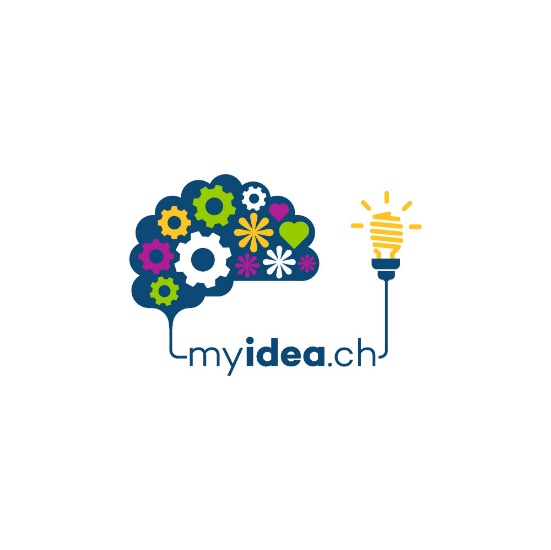 GlossarIm Folgenden werden zentrale Begriffe aus dem Lehr-Lernprogram myidea erläutert. Begriffe aus dem Themengebiet der Unternehmensgründung werden in grün und aus der Pädagogischen Psychologie in Violett dargestellt.  BegriffErläuterung4P des MarketingsDie 4P stehen für «Product», «Price», «Place» und «Promotion». Die Ausgestaltung dieser vier Instrumente bestimmen zusammengenommen den Marketing-Mix eines Unternehmens. Die 4P können damit als Rahmen angesehen werden, der es ermöglicht, systematisch wichtige Marketingentscheidungen zu treffen.Die 4P wurden ursprünglich von Edmund Jerome McCarthy vorgeschlagen, einem amerikanischen Marketingprofessor. Er hatte die 4P 1960 in seinem Buch «Basic Marketing: A Managerial Approach» vorgeschlagen.AbschreibungenBetriebliche Vermögensgegenstände verlieren über die Zeit an Wert (z. B. durch Gebrauch, technischen Fortschritt oder Verschleiss). Diese Wertminderung muss sich auch in der Buchhaltung widerspiegeln. Dies ist mithilfe von jährlichen Abschreibungen möglich: Mit Abschreibungen werden Ausgaben für die Anschaffung oder Herstellung von Wirtschaftsgütern über deren Nutzungsdauer verteilt. Damit wird verhindert, dass sich die Anschaffungs- bzw. Herstellungskosten in nur einem Jahr vollständig gewinnmindernd auswirken.AIDAAIDA ist die Abkürzung für ein Stufenmodell zur Werbewirksamkeit. Es beschreibt die Phasen, die eine Kundin oder ein Kunde durchlaufen und die zu einer Kaufentscheidung führen soll:A = Attention: die Aufmerksamkeit potenzieller Kundinnen und Kunden wecken (z. B. durch eine besonders auffallende Werbekampagne).I = Interest: das Interesse für das Produkt oder die Dienstleistung wecken (z. B. indem eine besondere Produktvariante für eine bestimmte Zielgruppe angeboten wird).D = Desire: den Wunsch nach dem Besitz eines Produktes oder der Inanspruchnahme einer Dienstleistung wecken (z. B. durch ein besonderes Werbeversprechen).A = Action: Kundinnen und Kunden kaufen das Produkt oder die Dienstleistung.AlleinstellungsmerkmalEin Alleinstellungsmerkmal beschreibt, die Einzigartigkeit eines Verkaufsangebots. Man spricht auch von einem «USP». USP steht für «Unique Selling Proposition». Übersetzt bedeutet das ein einzigartiges Verkaufsangebot (proposition = Vorschlag, Angebot). à «USP»Das Alleinstellungsmerkmal sollte ein herausragendes Leistungsmerkmal sein, etwas, mit dem man sich von den Wettbewerbern abheben kann.Es reicht allerdings nicht aus, dass man sich von der Konkurrenz unterscheidet, das Merkmal muss auch für Kundinnen und Kunden relevant sein.Ein Alleinstellungsmerkmal könnte z. B. die besondere Form eines Produktes, ein besonderes Design, eine einzigartige technische Eigenschaft oder auch die Art der Herstellung sein.Bootstrapping In Anlehnung an die Geschichte von Baron Münchhausen, der sich selbst an den Haaren aus dem Sumpf zieht, beschreibt man mit «Bootstrapping» jene Strategien, die darauf ausgerichtet sind, dass Gründerinnen und Gründer ihr Unternehmen aus eigener Kraft finanzieren und auf externe finanzielle Mittel (z. B. von Banken, Business Angels oder Investorinnen und Investoren) weitgehend verzichten.Mit dem Bootstrapping-Ansatz verhindern Gründerinnen und Gründer auch, dass sie Unternehmensanteile an Investorinnen und Investoren abgeben und/oder Zinsen auf Kredite und Darlehen bezahlen müssen. So behalten sie ihre Unabhängigkeit und die volle Kontrolle über ihr Unternehmen.Break-Even-PointDer Break-Even-Point (Gewinnschwelle) ist der Punkt, an dem die Verkaufserlöse und die Gesamtkosten des Unternehmens (variable Kosten der verkauften Produkte und Dienstleistungen plus Fixkosten des Unternehmens) gleich hoch sind. Das Unternehmen macht weder Verluste noch Gewinne. Wird ein weiteres Produkt oder eine weitere Dienstleistung verkauft, schreibt das Unternehmen schwarze Zahlen.Business AngelBusiness Angels sind private Investorinnen und Investoren, die in einer frühen Phase in ein Unternehmen investieren und dafür Unternehmensanteile erhalten. Business Angels sind oft Personen, die selbst als Gründerinnen und Gründer erfolgreich waren und nun Startups finanzieren und unterstützen möchten. Neben finanziellen Motiven spielen häufig der Wunsch, etwas zurückgeben zu wollen sowie die Freude bei neuen und innovativen Ideen mitzuwirken, eine Rolle.Es gibt in der Schweiz auch einige Business Angel-Netzwerke. Hier organisieren sich Business Angels, um die Auswahl geeigneter Gründungsvorhanden gemeinsam zu organisieren bzw. ggf. auch gemeinsam in Vorhaben zu investieren. Beispiele sind die Business Angel-Netzwerke btov, Business Angels Switzerland und StartAngels.Business Model (Geschäftsmodell) Das «Business Model» oder «Geschäftsmodell» beschreibt wie ein Unternehmen funktioniert: Welcher Wert soll für Kundinnen und Kunden geschaffen werden (à Value Proposition)? Wie soll dieser Wert geschaffen werden? Wie verdient das Unternehmen Geld?Es gibt verschiedene Möglichkeiten, wie ein Geschäftsmodell dargestellt werden kann. Im Rahmen von myidea wird eine einfache Version der Darstellung verwendet. Der à Business Model Canvas ist die wohl bekannteste Darstellungsart. Sie ist komplexer als die in myidea vorgeschlagene Darstellungsart. In leistungsfähigen Klassen kann sie aber durchaus eingesetzt werden.Business Model CanvasDer «Business Model Canvas» ist wohl das bekannteste Instrument, um ein Geschäftsmodell darzustellen. Er wurde von Alexander Osterwalder im Jahr 2005 in einem Blog veröffentlicht und bringt neun sogenannte «Building Blocks», also Aspekte, die es zu berücksichtigen gilt, in eine innere Logik. Mit dem Business Model Canvas kann ein à Geschäftsmodell übersichtlich dargestellt, analysiert, mit anderen diskutiert und weiterentwickelt werden. Wichtig ist, dass sich die einzelnen Bestandteile ergänzen und gegenseitig verstärken.BusinessplanEin Businessplan ist ein umfangreiches Schriftstück, das alle relevanten Aspekte eines Unternehmens beschreibt. Er gibt einen Gesamtüberblick über ein existierendes oder ein geplantes Unternehmen.Ein Businessplan kann für verschiedene interne und externe Zwecke eingesetzt werden. Intern kann der Businessplan als Arbeitsdokument eingesetzt werden, um alle Aspekte eines Unternehmens systematisch zu berücksichtigen. Zudem kann der Businessplan als «Zielvereinbarung» dienen, um immer wieder zu prüfen, ob man auf dem richtigen Kurs ist. Extern kann der Businessplan beispielsweise genutzt werden, um zukünftige Kapitalgeberinnen oder Kooperationspartner über das Unternehmen zu informieren.Die Bedeutung des Businessplans in der Kommunikation gegenüber Externen ist in den letzten Jahren gesunken, während die Bedeutung von à Pitch Decks gestiegen ist.CashflowDer Cashflow stellt Einzahlungen (z. B. Zahlungen von Kundinnen und Kunden, Steuerrückzahlungen) und Auszahlungen (also die tatsächlich wirksamen Geldströme) eines bestimmten Zeitraums einander gegenüber.Wichtig: Umsätze sind mitunter nicht sofort liquiditätswirksam. Wird einem Kunden beispielsweise eine Zahlungsfrist von 30 Tagen gewährt, muss man mitunter so lange auf die Zahlung warten. Bei säumigen Kundinnen und Kunden evtl. noch länger.Da der Cashflow jeweils für einen gewissen Zeitraum berechnet wird (z. B. das Geschäftsjahr), kann dieser unter Umständen auch negativ ausfallen (wenn z. B. Schulden abbezahlt wurden), was jedoch nicht automatisch heisst, dass ein Unternehmen gleich zahlungsunfähig (illiquide) ist. Wenn jedoch ein Unternehmen über mehrere Perioden einen negativen Cashflow aufweist, kann dies die Zahlungsfähigkeit eines Unternehmens gefährden. Umgekehrt, wenn über mehrere Perioden ein positiver Cashflow verzeichnet wird, heisst dies, dass das Unternehmen aus der eigenen Geschäftstätigkeit à Liquidität generiert und so z. B. allfällige Schulden mit der Zeit eigenständig abbezahlen kann. Während also die  Liquidität die Zahlungsfähigkeit eines Unternehmens zu einem spezifischen Zeitpunkt beschreibt, so kann der Cash Flow Hinweise darauf geben, wie sich die Liquidität in Zukunft entwickelt.CrowdfundingCrowdfunding ist eine Finanzierungsquelle, bei der viele Personen, oft mit kleinen Beiträgen, zur Realisierung eines Vorhabens beitragen. Die Abwicklung erfolgt normalerweise über Crowdfunding-Plattformen. Es gibt verschiedene Arten des Crowdfundings. Für Gründerinnen und Gründer sind vor allem «Crowdsupporting» und «Crowdinvesting» von Bedeutung:Crowdsupporting: Crowdsupporting wird häufig für kreative, kulturelle oder kommerzielle Projekte verwendet. Investorinnen und Investoren erhalten i.d.R. eine einmalige Gegenleistung in Form von Produkten, Dienstleistungen oder künstlerischen Werken. Bekannte Crowdsupporting-Plattformen sind z. B. kickstarter oder wemakeitCrowdinvesting: Beim Crowdinvesting werden meist Jungunternehmen unterstützt, die Geld in einer Frühphase der Unternehmensentwicklung benötigen. Investorinnen und Investoren erhalten Unternehmensanteile. Ein schweizerische Crowdinvesting Plattformen ist Verve Ventures (ehemals investiere.ch)DeckungsbeitragDer Deckungsbeitrag wird berechnet, indem vom Verkaufspreis die variablen Kosten subtrahiert werden. Damit ist der Deckungsbeitrag der Betrag, der pro verkaufte Einheit anteilig zur Deckung der fixen Kosten und des Gewinns (sofern der à Break-Even-Point überschritten wird) zur Verfügung steht.Economics of One Unit (EOU)Economics of One Unit (auch «Unit Economics») ist eine Methode, die genutzt wird, um herauszufinden, ob ein Geschäftsmodell profitabel sein kann. Es wird berechnet, ob die Produktion und der Verkauf einer einzelnen Produkt- oder Dienstleistungseinheit profitabel wären.Mit letzter Sicherheit lässt sich dies nie genau berechnen oder vorhersagen, da jeweils eine Vielzahl an Annahmen getroffen werden muss. Jedoch sind Berechnungen auf Unit-Ebene oft realistischer als Berechnungen auf Gesamtunternehmensebene.Erfahrungsbasiertes LernenErfahrungsbasiertes Lernen oder Lernen aus Eigenerfahrung bezeichnet das Lernen aufgrund von selbst gemachter Erfahrung. Damit ist eigenes Handeln/Tun resp. eine direkte Teilhabe an den Ereignissen des Lebens verbunden. Die persönlichen Erfahrungen der Lernenden werden ins Zentrum gestellt. Die Lehrperson nimmt eine Vermittlerrolle ein, d. h. sie ermöglicht den Lernenden, eigene Erfahrungen zu machen.Im Rahmen von myidea testen die Lernenden bspw. das à «Minimum Viable Product» (MVP)», indem sie bei potenziellen Kunden, geeigneten Expertinnen oder möglichen Geschäftspartnern Feedback einholen und es zur Verbesserung des MVP verwenden.ErtragsmodellDas Ertragsmodell beschreibt, wie und aus welchen Quellen ein Unternehmen Umsätze erwirtschaftet (z. B. mit dem Verkauf eines Produktes, mit dem Verkauf von Abonnements oder durch den Erhalt von Vermittlungsgebühren). Effectuation «Effectuation» kann als die «unternehmerische Methode» bezeichnet werden. Es ist eine Methode oder Herangehensweise, die von erfahrenen Gründerinnen und Gründern angewandt wird, um Unternehmen zu gründen und zu entwickeln. Unter «Effectuation» werden eine generelle Sichtweise der Dinge sowie eine Reihe von Heuristiken zusammengefasst.Die generelle Sichtweise lässt sich wie folgt beschreiben: Die Zukunft wird durch Menschen gestaltet und kann dementsprechend nicht vorhergesagt werden. Im Gegenteil, Zukunft zeichnet sich durch grosse Unsicherheit aus. Daher macht es auch keinen Sinn, Prognosen oder Vorhersagen über den perfekten Zeitpunkt für eine Gründung, die optimale Geschäftsidee oder die ideale Vorgehensweise anzustellen. Sinnvoller ist es, «erkundend ins Handeln» zu kommen. Zu den Heuristiken gehören unter anderem das «Spatz in der Hand-Prinzip» (die vorhandenen Ressourcen als Ausgangsbasis für verschiedene mögliche Ziele nutzen) oder das «Limonaden-Prinzip» (Überraschungen, auch vermeintlich schlechte Überraschungen, als hilfreiches Feedback für die Weiterentwicklung des eigenen Vorhabens nutzen).FixkostenFixkosten sind Kosten, die während einer bestimmten Rechnungsperiode konstant bleiben, unabhängig davon, wie viele Einheiten eines Produktes oder einer Dienstleistung hergestellt und verkauft werden.Geschäftsmodellsiehe à Business ModelGewinnDer Gewinn lässt sich berechnen, wenn man Aufwendungen (z. B. Personalaufwendungen, Abschreibungen) und Erträge (z. B. aus dem Verkauf von Produkten) einer bestimmten Periode gegenüberstellt. Sind die Aufwendungen niedriger als die Erträge, wurde ein Gewinn erwirtschaftet. Gewinne können für ein ganzes Geschäftsjahr aber auch für kürzere Zeiteinheiten (z. B. für ein Quartal) ermittelt werden.Gründen mit KomponentenDas Konzept «Gründen mit Komponenten» besagt, dass Gründerinnen und Gründer ihre Geschäftsideen mithilfe von Partnern entwickeln und umsetzen können, die sie für die Erbringung bestimmter Unternehmensfunktionen einbinden. Die Idee: Wenn es Dienstleister gibt, die eine Aufgabe besser erbringen können als die Gründerin oder der Gründer selbst, dann kann es sinnvoll sein, mit Partnerunternehmen zu arbeiten. So kann sich die Gründerin bzw. der Gründer um die Arbeit am Unternehmen kümmern, anstatt nur im Unternehmen zu arbeiten. Zudem können so die Fixkosten niedrig gehalten werden.Das Konzept wurde von Professor Dr. Günter Faltin entwickelt. Faltin ist Gründer der Teekampagne, die 1985 ins Leben gerufen wurde und ebenfalls nach dem Prinzip «Gründen mit Komponenten» organisiert ist.Klein- und Mittelunternehmen (KMU)Als KMU werden nach einer Empfehlung der Europäischen Kommission Unternehmen mit weniger als 250 Beschäftigten, weniger als 50 Mio. EUR Umsatz oder weniger als 43 Mio. EUR Bilanzsumme bezeichnet. Zudem soll es sich um ein eigenständiges Unternehmen handeln, d. h. 25% oder mehr des Kapitals oder der Stimmrechte dürfen nicht von einem anderen Unternehmen kontrolliert werden – weder direkt noch indirekt (EU-Kommission, 2003).Oftmals wird, wenn von KMU die Rede ist, aber nur die Anzahl der Mitarbeitenden berücksichtigt.Konkurrenzanalyse (auch: Wettbewerbsanalyse)Eine Konkurrenzanalyse beschreibt die systematische Evaluation von Unternehmen, die gleiche oder ähnliche Produkte oder Dienstleistungen in einem bestimmten geografischen Markt anbieten und damit die gleiche Zielgruppe ansprechen. Dabei wird unter anderem analysiert, welche spezifischen Eigenschaften die Konkurrenz ausmachen, welche Aspekte des Konkurrenzangebots besser und welche Aspekte schlechter sind. Das Ziel sollte sein, herauszufinden, wie sich das eigene Angebot von den Angeboten der Konkurrenz abhebt (z. B. durch bessere Qualität, zusätzliche Features, oder einen tieferen Preis).Lean StartupLean Startup ist eine praktikable und «schlanke» Methode, um Geschäftsideen frühzeitig und mit geringen finanziellen Mitteln zu testen und weiterzuentwickeln.Zentral ist die Idee, frühzeitig mit einem à «Minimum Viable Product» (MVP), also einem «minimal funktionsfähigen Produkt» auf Kundinnen und Kunden zuzugehen, deren Feedback systematisch zu sammeln und auszuwerten, um dann das Produkt oder die Dienstleistung schrittweise weiterzuentwickeln.Entscheidend geprägt wurde das Lean Startup-Konzept durch Eric Ries. Er gilt seit der Veröffentlichung seines Buches «The Lean Startup» im Jahr 2011 als Lean-Startup-Pionier.LeistungserstellungDie Leistungserstellung oder à Wertschöpfung ist ein Bestandteil des Geschäftsmodells. Hier wird beschrieben, wie das Produkt oder die Dienstleistung erstellt wird. Dabei geht es beispielsweise darum, zu klären, welche Schlüsselaktivitäten durchgeführt werden müssen, um das Nutzenversprechen einzulösen, welche Schlüsselressourcen benötigt werden und mit welchen Partnerunternehmen zusammengearbeitet werden soll.LiquiditätUnter Liquidität versteht man die Zahlungsfähigkeit eines Unternehmens. Ist ein Unternehmen liquide bedeutet dies, dass in einer bestimmten Zeitperiode mehr Geld ins Unternehmen hineinfliesst als wieder herausfliest. Ist ein Unternehmen illiquide, sind die zu tätigenden Auszahlungen grösser als die Einzahlungen. Die Sicherstellung der Liquidität ist eine zentrale Aufgabe für ein Unternehmen. Gründerinnen und Gründer sollten daher unbedingt eine Liquiditätsplanung erstellen. Diese stellt sämtliche erwarteten Einzahlungen und Auszahlungen einer Planungsperiode gegenüber. Damit soll die jederzeitige Zahlungsfähigkeit sichergestellt und der kurzfristige Finanzierungsbedarf ermittelt werden. Eventuelle Lücken müssen durch Eigen- oder Fremdkapital geschlossen werden. Wenn die Liquidität nicht mehr gewährleistet werden kann, dann ist die Gefahr gross, dass das Unternehmen Konkurs anmelden muss.MarketingMarketing kann als ganzheitliches Konzept verstanden werden, bei dem es darum geht, ein Unternehmen als Ganzes an den Bedürfnissen des Marktes auszurichten. Es ist also nicht gleichbedeuten mit «Werbung» oder «Werbemassnahmen». Um diesem ganzheitlichen Gedanken Rechnung zu tragen, nutzen wir im Lehr-/Lernprogramm das Konzept der à 4P.MarketingkonzeptWährend die à 4P wichtige Bestandteile eines Marketingkonzepts sind, so beinhaltet dieses beispielsweise auch Marketingziele, eine übergreifende Marketingstrategie, den Marketingmix (also die à 4P) und das Controlling (also die Überprüfung, ob die Marketingmassnahmen tatsächlich zum gewünschten Erfolg geführt haben). Da die Ausarbeitung eines Marketingkonzepts normalerweise viel Zeit in Anspruch nimmt, beschränken wir uns im myidea-Programm auf die à 4P. Minimum Viable Product (MVP)Ein «Minimum Viable Product» (MVP), also ein «minimal funktionsfähiges Produkt», ist eine (nach Möglichkeit) funktionstüchtige Version eines Produktes oder einer Dienstleistung. Sie enthält alle notwendigen Funktionen, aber auch nicht mehr. Mithilfe des MVP soll Feedback von potenziellen Kundinnen und Kunden systematisch gesammelt werden, um das Produkt oder die Dienstleistung laufend weiterzuentwickeln.Kann kein funktionsfähiges Produkt bzw. keine funktionsfähige Dienstleistung erstellt werden, kann man über Alternativen nachdenken, mit deren Hilfe das geplante Produkt/die geplante Dienstleistung demonstriert werden können.Negatives WissenNegatives Wissen bezeichnet Wissen darüber, wie etwas nicht ist, was in einer bestimmten Situation oder einem bestimmten Kontext nicht zu tun ist, was falsche Lösungen oder schlechte Strategien zur Lösung eines gegebenen Problems sind. Man ist sich bewusst, was man nicht tun oder welche Wege man vermeiden soll. Negatives Wissen wird durch eigene Erfahrungen sowie stellvertretende Erfahrungen aufgebaut. Es ist das Resultat des Lernens aus (eigenen und/oder fremden) Fehlern. Bei myidea werden z. B. Fallstudien bearbeitet, welche einen negativen Ausgang nehmen, wo GründerInnen also scheitern. Durch die Bearbeitung dieser negativen Fälle lernen die Lernenden wichtige Gründe, weshalb ein Unternehmen scheitern kann, kennen und erarbeiten Wege, wie ein solches Scheitern verhindert werden kann.NutzenversprechenJedes Unternehmen muss für seine Kundinnen und Kunden Nutzen stiften. Als Bestandteil eines Geschäftsmodells gibt das Nutzenversprechen (engl. «Value Proposition») darüber Auskunft, worin der geschaffene Nutzen bzw. der geschaffene Wert besteht. Ein KundInnennutzen kann z. B. darin bestehen, dass das bestreffende Produkt besonders nachhaltig hergestellt wurde, dass der Service einer Dienstleistung reibungslos funktioniert oder dass das Design eines Produktes so einzigartig ist, dass sich Kunden damit einmalig fühlen.PitchGanz allgemein gesprochen, versteht man im Bereich der Wirtschaft unter einem «Pitch» ein Verkaufsgespräch. In Bezug auf Jungunternehmen versteht man darunter die Präsentation der Geschäftsidee, um beispielsweise Investorinnen und Investoren, die Jury eines Businessplan-Wettbewerbs oder mögliche UnternehmenspartnerInnen von einer Geschäftsidee zu überzeugen. Pitch DeckEin Pitch Deck ist ein Set an Präsentationsfolien, die verwendet werden, um ein Startup-Vorhaben zu präsentieren. Ein Pitch Deck kann vielseitig genutzt werden, und je nach Kommunikations-Anlass werden unterschiedliche Ziele verfolgt. Entsprechend muss der Foliensatz jeweils angepasst werden:Ein «Teaser» kann zwei bis drei Seiten lang sein. Mit einem Teaser kann das Interesse von möglichen Partnern oder Investorinnen geweckt werden. Er eignet sich also für eine Erstansprache.Ein längeres Pitch Deck von 10 bis 20 Seiten kann genutzt werden, um vor Investorinnen und Investoren oder einer Businessplanjury zu präsentieren.Zeigt ein Investor oder eine Investorin anhaltendes Interesse kann eine ausführlichere Präsentation (20 bis 40 Seiten) erstellt werden. Diese kann dann z. B. bei einem längeren Gespräch mit InvestorInnen genutzt werden. PrototypEin Prototyp ist eine Rohversion oder Testversion eines Produktes. Mitunter sind Prototypen teilweise oder komplett funktionsfähig.Prototypen können für verschiedene Zwecke genutzt werden. Beispielsweise, um sich als Gründerin oder Gründer selbst über das Format oder das Design eines Produktes klar zu werden oder um Feedback von potenziellen Kundinnen und Kunden bzw. möglichen Partnerunternehmen einzuholen.Pygmalion-EffektDer Pygmalion-Effekt, auch sozialer Erwartungseffekt genannt, beschreibt das Phänomen, dass Menschen durch ihre Erwartungen indirekt die erwarteten Ereignisse herbeiführen. Eine Lehrperson, die von einem Lernenden erwartet, dass er sich sowieso nicht anstrengt, wird ihn anders behandeln als eine Lernende, von der sie erwartet, dass sie sich anstrengt. Damit trägt die Lehrperson dazu bei, dass der erstgenannte Lernende sich über die Zeit immer weniger anstrengt.Im Programm myidea ist es wichtig, dass die Lehrpersonen den Lernenden zutrauen, eine Geschäftsidee zu entwickeln und erfolgreich zu präsentieren. Dazu gehört, dass sie sie ermutigen und unterstützen.Return on Investment (ROI)Der Begriff «Return on Investment» ist eine betriebswirtschaftliche Kenngrösse, die sich aus dem Verhältnis des Erfolgs und dem eingesetzten Kapital ergibt. Wenn beispielsweise ein Haus für Fr. 400 000.- gekauft und nach einiger Zeit für Fr. 600 000.- verkauft wird, so liegt der ROI bei 50% (Fr. 200 000.- / Fr. 400 000.-).RisikokapitalgeberEine Risikokapitalgeberin oder ein Risikokapitalgeber ist eine Einzelperson, ein Zusammenschluss von Einzelpersonen oder eine Organisation, die einem Startup für dessen weitere Entwicklung finanzielle Mittel zur Verfügung stellt und im Gegenzug Unternehmensanteile erhält. Die finanziellen Mittel werden als Risikokapital bezeichnet, weil solche Investitionen mit grösseren Risiken verbunden sind, da die Erfolgsquote unter Startups relativ tief und damit die Ausfallsquote relativ hoch ist. Es kann also durchaus sein, dass die gesamte Investition verloren geht, sollte das Unternehmen scheitern. Grundsätzlich gilt: Je höher das Risiko, desto mehr Unternehmensanteile werden im Austausch für das Kapital verlangt.In einem frühen Stadium des Unternehmens, nachdem die eigenen Ressourcen ausgeschöpft sind (à Bootstrapping) und zum ersten Mal extern nach Kapital gesucht wird, kommen sogenannte à Business Angels ins Spiel. Diese investieren meist zwischen Fr. 20 000.- und 500 000.- ihres eigenen Vermögens in das Unternehmen. In einem späteren Stadium, wenn bspw. das Unternehmen den Beweis erbracht hat, dass ihr Produkt oder ihre Dienstleistung auf dem Markt auch tatsächlich nachgefragt wird und nun grössere Summen benötigt (z. B. um die Produktion zu starten oder zu erweitern), können à Venture Capitalists (VCs) eine spannende Option sein. VCs sind Investmentfonds, die in einer etwas späteren Phase in Startups investieren (wiederum im Austausch gegen Unternehmensanteile) und damit möglichst hohe Gewinne erzielen wollen.Selbständige/rSelbständigerwerbende nehmen auf eigenes Risiko und unter Einsatz von Arbeit und Kapital selbständig am Wirtschaftsverkehr teil, mit dem Ziel, Gewinne zu erzielen. Dabei spielt die Organisationsform, also ob man sich z. B. als Einzelfirma oder als GmbH im Handelsregister eintragen lässt, keine Rolle. Für Selbständigerwerbende gibt es unter anderem hinsichtlich Steuern und Arbeitslosenversicherung spezielle Regeln. Mit dem Begriff Selbständige/r beschreibt man gemeinhin eine natürliche Person und nicht eine juristische Person mit mehreren Angestellten.Skalierbarkeit eines GeschäftsmodellsEin Geschäftsmodell ist skalierbar, wenn dieses ohne grössere Probleme so angepasst werden kann, dass eine Vielzahl von Kundinnen und Kunden bedient werden können. Dabei ist es wichtig, dass der Markt, also die Anzahl potenzieller Kundinnen und Kunden mit Interesse am Produkt oder der Dienstleistung gross genug ist (je nach Geschäftsmodell kann dies auch international sein). Mit Skalierbarkeit wird ein Zustand beschrieben, bei dem die Output-Menge und somit der Umsatz gesteigert werden können, ohne dafür im gleichen Masse neue Investitionen tätigen zu müssen. Dies ist insbesondere bei digitalen Geschäftsmodellen der Fall: Facebook beispielsweise muss keine nennenswerten Investitionen tätigen, um eine zusätzliche Userin oder einen zusätzlichen User zu bedienen, da sie mit einer skalierbaren Plattform arbeiten. Ähnlich gilt das für Unternehmen wie Spotify, Uber, Netflix und Airbnb.StartupEin Startup im weitesten Sinne ist ein neues Unternehmen in den frühesten Phasen der Entwicklung. Nach dieser Definition sind alle neu im Handelsregister eingetragenen Unternehmen auch Startups. Für das myidea-Programm verwenden wir jedoch eine etwas engere Definition, um so den Begriff Startup von der Existenzgründung (also dem Schritt in die berufliche Selbständigkeit als Einzelunternehmen oder KMU mit einem oder mehreren Angestellten) abzugrenzen. Wir verstehen ein Startup als ein innovatives und wachstumsorientiertes Unternehmen, das mit einem skalierbaren Produkt oder einer Dienstleistung (à Skalierbarkeit eines Geschäftsmodells) eine Marktlücke schliesst. Einem Startup liegt oftmals, aber nicht zwingend, eine neue Technologie zu Grunde.Social BusinessEin Social Business ist ein Unternehmen, dessen primäres Ziel darin besteht, einen gesellschaftlichen Nutzen zu erzielen. Gewinne werden reinvestiert und nicht als Dividende an Anteilseigner ausgeschüttet. Im Vergleich zu einem à Social Enterprise werden unter «Social Businesses» eher Organisationen verstanden, die Erträge am Markt erwirtschaften. Social Enterprises weisen dagegen oft gemischte Ertragsmodelle auf, die auch Spenden enthalten können.Social EnterprisesEin Social Enterprise ist ein Unternehmen, dessen primäres Ziel darin besteht, einen gesellschaftlichen (einen sozialen oder ökologischen) Nutzen zu erzielen. Im Gegensatz zu Social Businesses, die sich aus Erträgen finanzieren, die am Markt erwirtschaftet werden, weisen Social Enterprises oft gemischte Ertragsmodelle auf, die auch Spenden enthalten können.Social EntrepreneurSocial Entrepreneurs sind Personen, die Organisationen (à Social Businesses oder à Social Enterprises) gründen, um gesellschaftliche Probleme mithilfe von unternehmerischen Methoden zu mildern. Beispiele von schweizerischen Social Entrepreneurs und ihren Organisationen finden sich auf der Seite von SENS.Unique Selling Proposition (USP)Die «Unique Selling Proposition» (proposition = Vorschlag, Angebot) ist der englische Begriff für à Alleinstellungsmerkmal.UnternehmensfinanzierungUm zu überleben, braucht ein Unternehmen finanzielle Mittel. Diese können z. B. für die Produktion von Gütern, für Marketingaktivitäten, für die Expansion oder für diverse weitere Zwecke notwendig sein. Die Unternehmensfinanzierung ist eine wichtige Tätigkeit und befasst sich mit dem finanziellen Bedarf eines Unternehmens. Dabei werden sowohl aktuelle als auch künftige Finanzierungsbedürfnisse berücksichtigt (dafür wird normalerweise eine Finanzplanung erstellt). Für die Unternehmensfinanzierung kommen verschiedene Finanzierungsarten in Frage: Produkt- und Dienstleistungsverkäufe, Eigenkapital, Darlehen, Kredite usw. Die Unternehmensfinanzierung beantwortet die Frage, wie die finanziellen Bedürfnisse des Unternehmens gedeckt werden, woher diese Mittel kommen und wie teuer diese sind (so müssen auf Kredite und Darlehen normalerweise Zinsen bezahlt werden).Value Propositionsiehe à NutzenversprechenVariable KostenVariable Kosten sind Kosten, die in Abhängigkeit von der Stückzahl der hergestellten Produkte oder der Anzahl erbrachter Dienstleistungen steigen oder sinken.Venture Capitalists (VC)Ein Venture Capitalist ist ein Zusammenschluss von Investorinnen und Investoren, der in nicht börsennotierte Unternehmen investiert und dafür Unternehmensanteile erhält. Ein Venture Capitalist kann man sich als Investmentfonds vorstellen: Verschiedene Investorinnen und Investoren (sowohl wohlhabende Einzelpersonen als auch Unternehmen) zahlen Kapital in diesen Fonds ein und eine Fondmanagerin/ein Fondsmanager entscheidet dann, in Einklang mit den Investmentregeln (Fonds konzentrieren sich meist auf eine spezifische Branche oder eine spezifische Technologie), in welche Startups investiert wird. Solche Investitionen sind sehr risikoreich, scheitern doch schlussendlich viele Startups. Wenn der Fondsmanager bzw. die Fondsmanagerin jedoch auf das richtige Unternehmen setzt und es grosse Erfolge feiert, schiesst der Wert dieser Unternehmensanteile in die Höhe. Da Venture Capital Fonds eine begrenzte Laufzeit, meist zwischen acht und zehn Jahren, haben, wird von den Startups erwartet, in dieser Zeit grosse Erfolge zu erzielen. Vor Ablauf der Fondslaufzeit werden die Unternehmensanteile, idealerweise mit einer grossen Gewinnspanne (der sogenannte à Return on Investment oder «Kapitalrendite», also die Rendite im Verhältnis zum investierten Kapital) verkauft. Einzelne Investitionen von Venture Capitalists können sich zwischen einer Million und einigen hundert Millionen CHF bewegen.VisionEine Vision bringt zum Ausdruck, wohin sich ein Unternehmen langfristig entwickeln soll. Sie soll die Grundidee oder Leitidee eines Unternehmens wiedergeben. Eine gute Vision kann Kräfte freisetzen. Sie kann den Gründerinnen und Gründern sowie den Mitarbeitenden Orientierung und Sinn geben. WertschöpfungDie Wertschöpfung beschreibt den Unterschied zwischen dem Wert eines Produkts, das ein Unternehmen produziert, abzüglich der Vorleistungen. Die Wertschöpfung erfolgt also aus einem Transformationsprozess, bei dem ein bestimmter Input (z. B. Holzbretter und Schrauben) in einen Output (z. B. einen Tisch) transformiert und somit zusätzlicher Wert geschaffen wird. Siehe auch à Leistungserstellung.Worked ExampleEin Worked Example ist ein Beispiel eines Problems, welches neben der Problemstellung die Lösungsschritte sowie die finale Lösung beinhaltet. Damit können Worked Examples von Lernenden als Modelle verwendet werden, um bestimmte Arten von Problemen zu lösen. Im Programm myidea dient z. B. der «Schrippenfilm» dazu, aufzuzeigen, welche Schritte eine Unternehmensgründung beinhaltet, worauf zu achten ist und was die zentralen Herausforderungen sind.